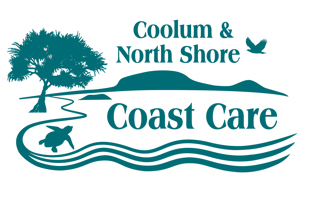 Membership application / renewal formSubscriptions are paid annually and are due on 1 April  New member							RenewalAPPLICANT DETAILSPAYMENT DETAILS_____________________________________________________________________________________for New members only:I apply to be an ordinary member of Coolum District Coast Care Group Inc.I declare that I am over eighteen years of age. I agree to abide by the rules of the association.Applicant signature:		………………………………………………Date…………………………………….Member proposer:		………………………………………………Date…………………………………….Seconder:			………………………………………………Date…………………………………….Approved by:			………………………………………………Date…………………………………….AREAS OF INTEREST (Please tick)First nameSurnameAddressAddressAddressAddressHome phoneMobileEmailEmailEmailEmailAnnual Fee$10.00Donation$Total$Community conservation, planting and weeding:Coolum BeachCoolum BeachMarcoolaCommunity conservation, planting and weeding:Lions Park WatercourseLions Park WatercourseMarcoola NorthCommunity conservation, planting and weeding:YaroombaYaroombaCoolum Community Native NurserySocial events – planning, organising, attendingEducation and awareness – school groups, public eventsCommunity group organisation, planningEnvironmental advocacyAdministration, web design, social networkingOther (please specify)